Приложение 8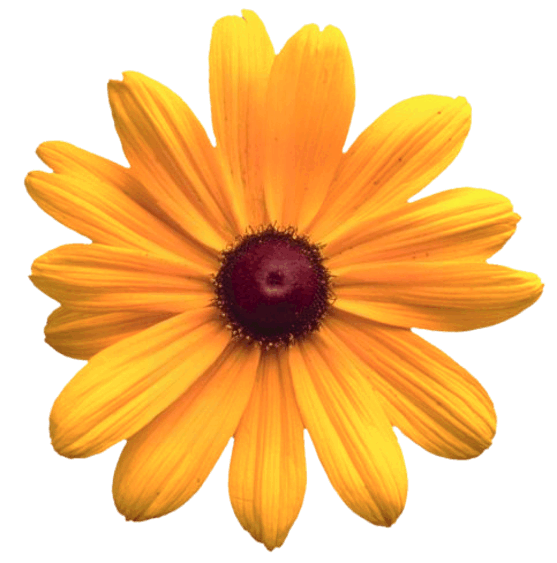 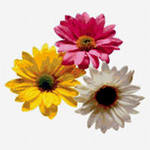 